ДО МИНИСТЪР-ПРЕДСЕДАТЕЛЯ НА РЕПУБЛИКА БЪЛГАРИЯБУЛ. „ДОНДУКОВ” № 1ГР. СОФИЯ 1594ДОПАРЛАМЕНТАРНАТА КОМИСИЯ ПО ТРАНСПОРТ, ИНФОРМАЦИОННИ ТЕХНОЛОГИИ И СЪОБЩЕНИЯДОГЛАВНИЯ ПРОКУРОР НА РЕПУБЛИКА БЪЛГАРИЯБУЛ. „ВИТОША” № 2ГР. СОФИЯ  1000ДОГЕНЕРАЛНА ДИРЕКЦИЯ „МОБИЛНОСТ И ТРАНСПОРТ”НА ЕВРОПЕЙСКАТА КОМИСИЯПРЕДЛОЖЕНИЕотинж. МИТКО ГОСПОДИНОВ ТРАЙКОВ автоинструкторадрес: гр.Стара Загора, ул.”Генерал Гурко” № 84, ап.2тел. 0889 / 82 16 82УВАЖАЕМИ ГОСПОДА,	От медиите разбрах, че се предвижда от месец август 2015г. теоретичните изпити за кандидат-шофьори да преминат изцяло на електронен вариант (таблет), с което се целяло ограничаване на корупционни действия. В общественото пространство се носят слухове, че софтуерната програма, чрез която се провеждат теоретичните изпити и електронния регистър, чрез който се осъществява дейността на учебните центрове и ИА”Автомобилна администрация” е собственост на фирма, зад която стои депутат от БСП. Фирмата е избрана без конкурс. Има съмнение, че софтуерът е направен, така че по време на изпита от друго устройство да се влиза в таблета на изпитвания курсист и да му се „помага” за издържи успешно изпита. Под съмнение също се подлага и електронният жребий за определяне на изпитвача, в деня на изпита, в коя фирма да изпитва. В тази връзка предлагам и настоявам IT-специалисти от службите за сигурност да проверят софтуера за да се установи верни ли са тези слухове. Настоявам също по време на изпита кандидат-шофьорите саморъчно да попълват някакъв документ, с което да се удостовери грамотността им. Обществена тайна е, че през последните години ръководството на Изпълнителна агенция „Автомобилна администрация” обслужваше интереси на определени форми и бе инициатор за създаване на лобистки наредби и закони. Пример за това е текстът на чл. 53а, ал. 4 от Наредба № 38 от 16 април 2004 г. за условията и реда за провеждане на изпитите на кандидати за придобиване на правоспособност за управление на МПС и реда за провеждане на проверочните изпити  „Записите от теоретичните и практически изпити се съхраняват една година” /обяснимо защо!/ се променя на „Записите от теоретичните и практически изпити се съхраняват три месеца”. Редно е да се пазят поне 2 години, да за може ако нов водач допусне ПТП да се преглеждат записите от теоретичния и практическия изпит от независим орган.  Ако се докаже, че има нарушения по провеждането му да се търси отговорност от лицата провели изпита. Ето затова е необходимо пълна ревизия на дейността и нормативната уредба на Изпълнителна агенция „Автомобилна администрация” поне за 5 години назад. Настоявам за кадрови промени в ръководството на агенцията за да се промени, така нареченият в нашите среди „моделът ТЯ”, който  е основната причина за състоянието, в което се намира бранша ни.Има предложение часовете по практика да се увеличат на 45 м/ч. Според мен това е излишно. Проблемът е, че часовете не се дават в пълния им обем и е безпредметно да се увеличават. Липсва ефективен контрол върху дейността на учебните центрове, както на количеството, така и на качеството на обучението. През последните години се прекъсна приемствеността  в професията ни и смея да твърдя, че 80% от инструкторите не знаят какво и как да учат кандидат-шофьорите. Необходимо е да се обърне внимание и на подготовката на автоинструктори.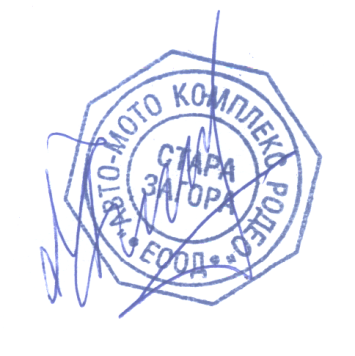 17.06.2015г.                                                                             С уважение:…………………….Гр.Стара Загора                                                                                     /инж. Митко Трайков/